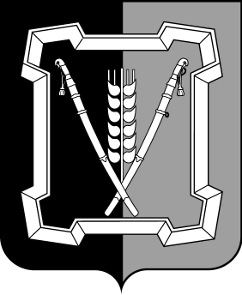 АДМИНИСТРАЦИЯ  КУРСКОГО  МУНИЦИПАЛЬНОГО  ОКРУГАСТАВРОПОЛЬСКОГО КРАЯП О С Т А Н О В Л Е Н И Е31 августа 2023 г.	ст-ца Курская	             № 954	             Об утверждении сметной документации «Благоустройство аллеи по улице Школьной в селе Русском Курского муниципального округа Ставро-польского края» В соответствии с протоколом заседания общественной комиссии для организации общественного обсуждения проекта муниципальной программы Курского муниципального округа Ставропольского края «Формирование современной городской среды», проведения комиссионной оценки предло-жений заинтересованных лиц, а также для осуществления контроля за реали-зацией программы от 30 августа 2023 г. № 12, в целях реализации муни-ципальной программы Курского муниципального округа Ставропольского края «Формирование современной городской среды», утвержденной постановлением администрации Курского муниципального округа Ставро-польского края от 07 декабря 2020 г. № 13, администрация Курского муниципального округа Ставропольского краяПОСТАНОВЛЯЕТ:Утвердить сметную документацию «Благоустройство аллеи по улице Школьной в селе Русском Курского муниципального округа Ставропольского края»:2.  Отделу   по   организационным  и  общим   вопросам  администрации2Курского муниципального округа Ставропольского края  разместить настоящее постановление на официальном сайте администрации Курского муниципального округа Ставропольского края в информационно-телекоммуника-ционной сети «Интернет».3. Настоящее постановление вступает в силу со дня его подписания.Временно исполняющий полномочия главы Курского муниципального округа Ставропольского края, первый заместитель главыадминистрации Курского муниципального округа Ставропольского края			                                         П.В.БабичевВизируют:общая сметная стоимость по сводному сметному расчету стоимости строительства: а) в базисном уровне цен по состоянию на 01.01.2000 без учета НДС (тыс. руб.):общая сметная стоимость по сводному сметному расчету стоимости строительства: а) в базисном уровне цен по состоянию на 01.01.2000 без учета НДС (тыс. руб.):общая сметная стоимость по сводному сметному расчету стоимости строительства: а) в базисном уровне цен по состоянию на 01.01.2000 без учета НДС (тыс. руб.):всего               -23231,06,том числе: строительно-монтажные работы-23231,06;б) в текущем уровне цен по состоянию на II квартал 2023 года с учетом НДС (тыс. руб.):б) в текущем уровне цен по состоянию на II квартал 2023 года с учетом НДС (тыс. руб.):б) в текущем уровне цен по состоянию на II квартал 2023 года с учетом НДС (тыс. руб.):всего-1585,45,в том числе: строительно-монтажные работы-1585,45.Заместитель главы администрацииО.В.БогаевскаяНачальник отдела по организационным и общим вопросам     Л.А.КущикНачальник отдела правового и кадрового обеспеченияВ.Н.КобинПроект постановления вносит заведующий сектором архитектуры и градостроительства - главный архитектор отдела муниципального хозяйства, архитектуры и градостроительства Е.С.АтанасовПроект постановления подготовлен главным специалистом отдела муниципального хозяйства, архитектуры и градостроительстваТ.Р.Саркисяном